LAS ABEJAS DE LA MIELFICHA 3.  EL CICLO VITAL DE LAS ABEJASMi nombre es tengo años,y vivo en el municipio de ¿ Sabrías decirnos por cuántas fases pasa una abeja a lo largo de su ciclo vital ?4	¿Qué nombre recibe cada una de ellas?Huevo, larva, ninfa o pupa y abeja adulta.¿ Cúantos días tarda una abeja obrera en nacer desde que la reina pone el huevo?21Ordena, numerando las imágenes del 1 al 5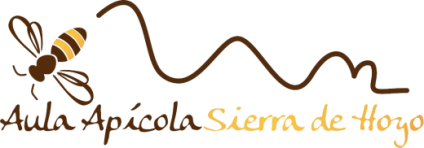 www.aulaapicolahoyo.com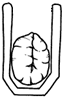            3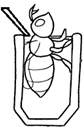                                                 5                                                                                  5                                  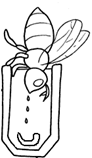    2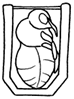                4   2                  1